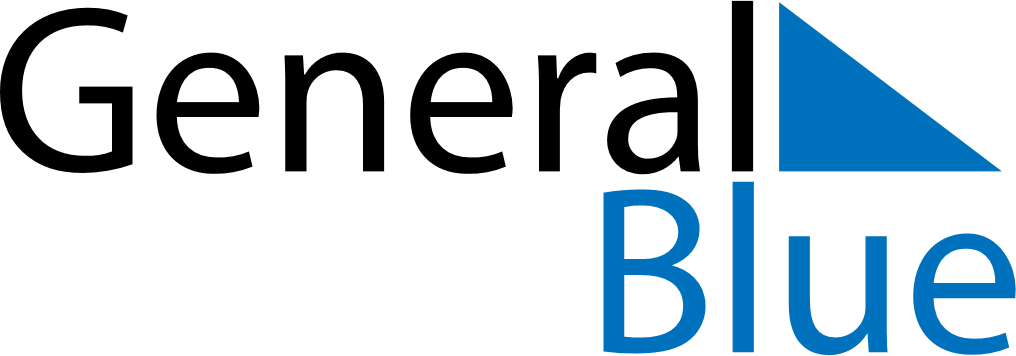 January 2029January 2029January 2029CubaCubaSundayMondayTuesdayWednesdayThursdayFridaySaturday123456Triumph of the RevolutionVictory of Armed Forces Day78910111213141516171819202122232425262728293031